KADINA YÖNELİK ŞİDDETLE MÜCADELE İL EYLEM PLANI(2022-2025)ADIYAMAN VALİLİĞİADIYAMAN AİLE VE SOSYAL HİZMETLER İL MÜDÜRLÜĞÜADIYAMAN 2022 İL EYLEM PLANININ YAPISI“Şiddete Sıfır Tolerans İlkesi” ile Kadına Yönelik Her Türlü Şiddeti Önlemek” amacını gerçekleştirmeye yönelik olarak hazırlanan İl Eylem Planı 4 temel hedefe ilişkin stratejiler ve her bir strateji kapsamında da belirlenen faaliyetlerden oluşmaktadır. Her bir faaliyete ilişkin de; Faaliyet, Sorumlu Kurum, İlgili Kurum, Süre, Performans Göstergesi sütunları bulunmaktadır.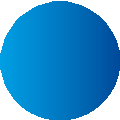 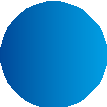 Faaliyet Adı	: Faaliyet kapsamında ne yapılacağını kısaca tanımlanmaktadır.Sorumlu Kurum	: Eylem Planı doğrultusunda yapılacak faaliyeti bizzat yürütmek, süresinde sonuçlandırmak ve raporlamaktan sorumlu kurum/kuruluşlar yer almaktadır.İlgili Kurum	: Eylem Planı doğrultusunda işbirliği içinde yapılacak faaliyetlerin kendi sorumluluk alanına giren kısmını yürütecek, sorumlu kuruluşla işbirliği yaparak somut destek verecek kurum/kuruluş yer almaktadır.Performans Göstergesi	: Faaliyetin gerçekleştirilmesine ilişkin temel göstergeler yer almaktadır.Süre	: Faaliyetin tamamlanması için öngörülen süreyi göstermektedir.KADINA YÖNELİK ŞİDDETLE MÜCADELEİL EYLEM PLANI 2022-2025KADINA YÖNELİK ŞİDDETLE MÜCADELE İL EYLEM PLANI (2022-2025)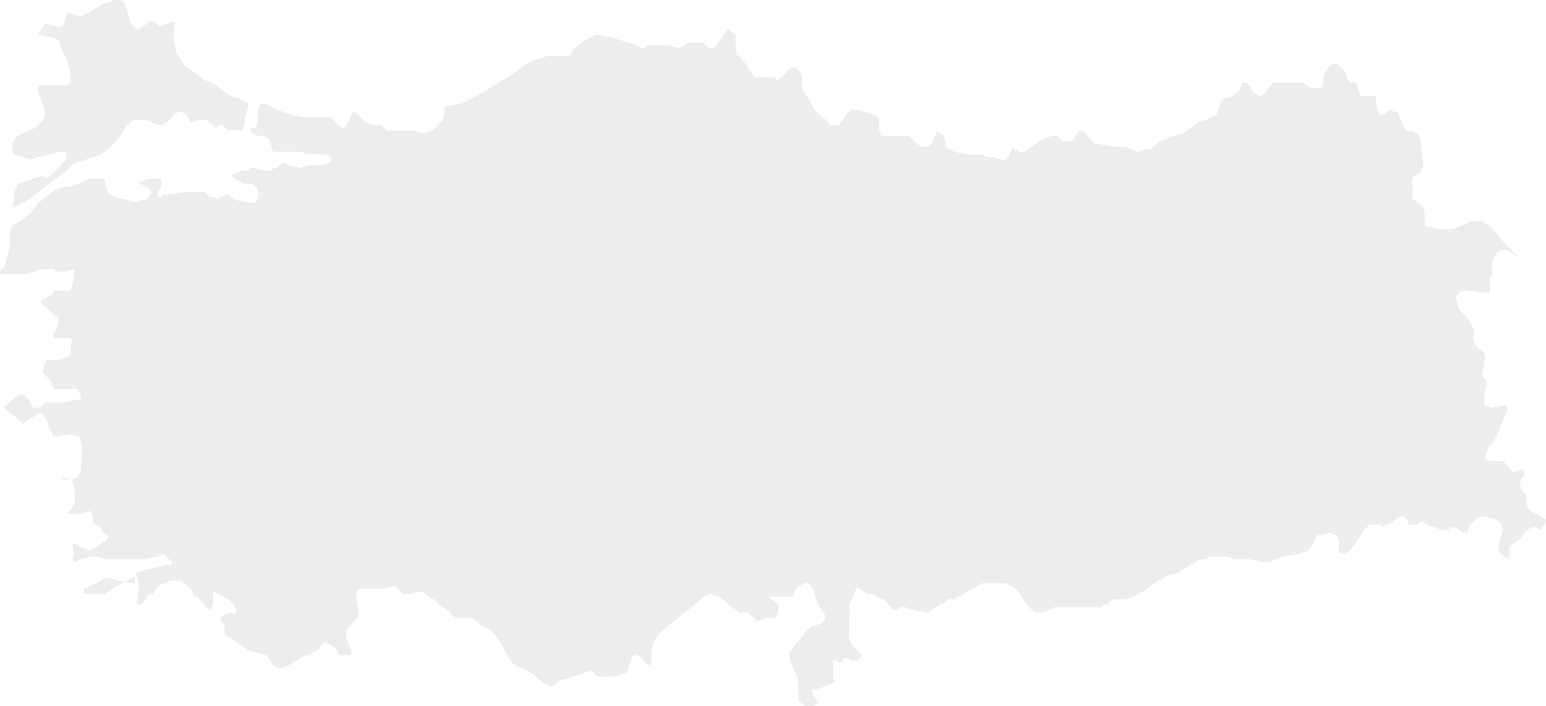 HEDEF 1:>>Mevzuatın etkin uygulanması ve mağdurların adalete erişiminin kolaylaştırılması(Adalete Erişim ve Mevzuat)HEDEF 2:>> Şiddete sıfır tolerans anlayışının tüm plan, program ve politikalara yerleştirilmesi(Politika ve Koordinasyon)HEDEF 3:>>Koruyucu ve önleyici hizmetlerin etkili sunulmasına yönelik kurumsal kapasitenin geliştirilmesi(Koruyucu ve Önleyici Hizmetler)HEDEF 4:>>Şiddetle topyekûn mücadele için toplumsal farkındalık ve duyarlılığın artırılması(Toplumsal Farkındalık)2. UYGULAMA,İZLEME VE DEĞERLENDİRMEKADINA YÖNELİK ŞİDDETLE MÜCADELE İL EYLEM PLANININ UYGULANMASI, İZLEME VE DEĞERLENDİRMESİKadına Yönelik Şiddetle Mücadele İl Eylem Planı (2022-2025) ŞÖNİM koordinasyonunda, Eylem Planı’nda sorumluluğu belirlenen kurum ve kuruluşların katkı ve destekleriyle yürütülecektir.İl Eylem Planı’nda yer verilen faaliyetlerin izlenmesine ilişkin Bakanlık tarafından belirlenen bir “raporlama formatı” kullanılacaktır. Belirlenen raporlama formatı çerçevesinde teknik kurul üyeleri ve ilgili kuruluşların sorumluluğundaki faaliyetlere ilişkin gerçekleştirilenler resmi yazı ile talep edilecek ve teknik kurul üyeleri ile iletişim halinde doldurulacaktır. İlgili kuruluşlardan gelen raporlar ŞÖNİM  ve/veya Aile ve Sosyal Hizmetler İl Müdürlüğü/Kadın Hizmetleri Birimi tarafından derlenerek yılda bir kez KSGM’ye iletilecektir. Aynı zamanda ŞÖNİM tarafından hazırlanan yıllık İl Eylem Planı Değerlendirme Raporunun, “Kadına Yönelik Şiddetle Mücadele İzleme ve Değerlendirme Komisyonu”nda sunumu yapılacaktır.  İllerden gelen raporlar, KSGM tarafından derlenerek, yıllık “Kadına Yönelik Şiddetle Mücadele İl Eylem Planı Genel Değerlendirme Raporu” hazırlanacaktır.  SORUMLU KURUMİLGİLİ KURUMPERFORMANS GÖSTERGESİSÜREADALETE ERİŞİM VE MEVZUATADALETE ERİŞİM VE MEVZUATHEDEF 1Mevzuatın etkin uygulanması ve mağdurların adalete erişiminin kolaylaştırılmasıHEDEF 1Mevzuatın etkin uygulanması ve mağdurların adalete erişiminin kolaylaştırılmasıStrateji 1.1Şiddetle mücadele mevzuatının il düzeyinde gözden geçirilmesi ve etkin uygulanması sağlanacaktır.Strateji 1.2Adli süreçte mağdurun haklarını etkin kullanması sağlanacak ve adalete erişimi kolaylaştırılacaktır.Strateji 1.1: Şiddetle mücadele mevzuatının il düzeyinde gözden geçirilmesi ve etkin uygulanması sağlanacaktır.Strateji 1.1: Şiddetle mücadele mevzuatının il düzeyinde gözden geçirilmesi ve etkin uygulanması sağlanacaktır.Strateji 1.1: Şiddetle mücadele mevzuatının il düzeyinde gözden geçirilmesi ve etkin uygulanması sağlanacaktır.Strateji 1.1: Şiddetle mücadele mevzuatının il düzeyinde gözden geçirilmesi ve etkin uygulanması sağlanacaktır.Strateji 1.1: Şiddetle mücadele mevzuatının il düzeyinde gözden geçirilmesi ve etkin uygulanması sağlanacaktır.FaaliyetlerSorumlu Kurumİlgili KurumSürePerformans Göstergesi1.1.1. Şiddetle mücadelede ulusal mevzuatın değerlendirilmesi amacıyla Kadına Yönelik Şiddetle Mücadele İl Koordinasyon İzleme ve Değerlendirme Komisyonu altında Mevzuat Çalışma Alt Komisyonu oluşturulacaktır.Adıyaman ASHB İl MüdürlüğüAdıyaman AdliyesiAdıyaman Barosu Adıyaman Üniversitesi2022-2025Komisyon kurulmasına ilişkin resmi olur/yazıKomisyonun çalışma usulüne ilişkin gerçekleştirilen toplantı1.1.2. Kadına yönelik şiddetle mücadele mevzuatının etkin uygulanması için il düzeyinde yürürlükte bulunan genelge/düzenleyici işlem gözden geçirilecek ve gerekli bulunması halinde revize edilecektir.ASHB İl Müdürlüğü Adıyaman AdliyesiKomisyon üyesi diğer kurum kuruluşlar2022-2025Gözden geçirilen il düzeyinde yürürlükte olan genelge/düzenleyici1.1.3. 6284 sayılı Kanun’un il düzeyinde uygulamasının değerlendirilmesine yönelik araştırma yapılacaktır.Adıyaman ASHB İl MüdürlüğüAdıyaman ÜniversitesiAdıyaman Cumhuriyet BaşsavcılığıAdıyaman Aile MahkemesiAdıyaman İl Emniyet MüdürlüğüAdıyaman İl Jandarma KomutanlığıAdıyaman İl Sağlık MüdürlüğüAdıyaman İl Milli Eğitim MüdürlüğüAdıyaman İl MüftülüğüSTK’larİlgili diğer kurum kuruluşlar2024-2025Etki analiz raporuStrateji 1.2: Adli süreçte mağdurun haklarını etkin kullanması sağlanacak ve adalete erişimi kolaylaştırılacaktır.Strateji 1.2: Adli süreçte mağdurun haklarını etkin kullanması sağlanacak ve adalete erişimi kolaylaştırılacaktır.Strateji 1.2: Adli süreçte mağdurun haklarını etkin kullanması sağlanacak ve adalete erişimi kolaylaştırılacaktır.Strateji 1.2: Adli süreçte mağdurun haklarını etkin kullanması sağlanacak ve adalete erişimi kolaylaştırılacaktır.Strateji 1.2: Adli süreçte mağdurun haklarını etkin kullanması sağlanacak ve adalete erişimi kolaylaştırılacaktır.Strateji 1.2: Adli süreçte mağdurun haklarını etkin kullanması sağlanacak ve adalete erişimi kolaylaştırılacaktır.Strateji 1.2: Adli süreçte mağdurun haklarını etkin kullanması sağlanacak ve adalete erişimi kolaylaştırılacaktır.Strateji 1.2: Adli süreçte mağdurun haklarını etkin kullanması sağlanacak ve adalete erişimi kolaylaştırılacaktır.Strateji 1.2: Adli süreçte mağdurun haklarını etkin kullanması sağlanacak ve adalete erişimi kolaylaştırılacaktır.Strateji 1.2: Adli süreçte mağdurun haklarını etkin kullanması sağlanacak ve adalete erişimi kolaylaştırılacaktır.FaaliyetlerSorumlu KurumSorumlu Kurumİlgili Kurumİlgili KurumSürePerformans GöstergesiPerformans GöstergesiPerformans GöstergesiPerformans Göstergesi1.2.1. İlde yer alan Adli Destek ve Mağdur Hizmetleri Müdürlüğü’nün kadına yönelik şiddet ve şiddet mağdurlarına ilişkin bilgi ve farkındalık düzeyi geliştirilecektir. Adıyaman Adliyesi(Adli Destek ve Mağdur Hizmetleri Müdürlüğü)Adıyaman Adliyesi(Adli Destek ve Mağdur Hizmetleri Müdürlüğü)Adıyaman ASHB İl Müdürlüğü (Merkez ve İlçe Sosyal Hizmet Merkezi Müdürlükleri Eğitim ve Danışmanlık Birimi, ŞÖNİM Müdürlüğü)Adıyaman Barosu Kadın Hakları KomisyonuAdıyaman ASHB İl Müdürlüğü (Merkez ve İlçe Sosyal Hizmet Merkezi Müdürlükleri Eğitim ve Danışmanlık Birimi, ŞÖNİM Müdürlüğü)Adıyaman Barosu Kadın Hakları Komisyonu2022-2025Düzenlenen farkındalık çalışması sayısıKatılım sağlayan personel sayısıDüzenlenen farkındalık çalışması sayısıKatılım sağlayan personel sayısıDüzenlenen farkındalık çalışması sayısıKatılım sağlayan personel sayısıDüzenlenen farkındalık çalışması sayısıKatılım sağlayan personel sayısı1.2.2. Adli yardım ve CMK uygulamalarından etkin yararlanılması amacıyla kadınlara yönelik farkındalık çalışmaları gerçekleştirilecektir.Adıyaman Adliyesi(Adli Destek ve Mağdur Hizmetleri Müdürlüğü)Adıyaman Adliyesi(Adli Destek ve Mağdur Hizmetleri Müdürlüğü)Adıyaman ASHB İl Müdürlüğü Adıyaman AdliyesiAdıyaman Barosu Kadın Hakları KomisyonuAdıyaman Üniversitesi Kadın, Aile Sorunları Araştırma ve Uygulama Merkezi MüdürlüğüSTK’larAdıyaman ASHB İl Müdürlüğü Adıyaman AdliyesiAdıyaman Barosu Kadın Hakları KomisyonuAdıyaman Üniversitesi Kadın, Aile Sorunları Araştırma ve Uygulama Merkezi MüdürlüğüSTK’lar2022-2025Yürütülen eğitim veya farkındalık etkinliği sayısıFarkındalık artırmaya yönelik basılan doküman sayısıBasılan /dağıtılan afiş sayısıMateryal dağıtımında işbirliği yapılan kurum sayısıYürütülen eğitim veya farkındalık etkinliği sayısıFarkındalık artırmaya yönelik basılan doküman sayısıBasılan /dağıtılan afiş sayısıMateryal dağıtımında işbirliği yapılan kurum sayısıYürütülen eğitim veya farkındalık etkinliği sayısıFarkındalık artırmaya yönelik basılan doküman sayısıBasılan /dağıtılan afiş sayısıMateryal dağıtımında işbirliği yapılan kurum sayısıYürütülen eğitim veya farkındalık etkinliği sayısıFarkındalık artırmaya yönelik basılan doküman sayısıBasılan /dağıtılan afiş sayısıMateryal dağıtımında işbirliği yapılan kurum sayısı1.2.3. Adli yardım ve/veya CMK uygulamasında görev alan avukatlara yönelik kadının insan hakları ve kadına yönelik şiddetle mücadele konularında eğitim faaliyeti gerçekleştirilecektir.Adıyaman Barosu Kadın Hakları KomisyonuAdıyaman Barosu Kadın Hakları KomisyonuAdıyaman Adliyesi(Adli Destek ve Mağdur Hizmetleri Müdürlüğü)Adıyaman Barosu Kadın Hakları KomisyonuAdıyaman ASHB İl MüdürlüğüAdıyaman Adliyesi(Adli Destek ve Mağdur Hizmetleri Müdürlüğü)Adıyaman Barosu Kadın Hakları KomisyonuAdıyaman ASHB İl Müdürlüğü2022-2025Düzenlenen eğitim sayısıEğitime katılan avukat sayısı2022-2023-2024-2025 yılsonu raporlarının Adıyaman ŞÖNİM’e iletilmesiDüzenlenen eğitim sayısıEğitime katılan avukat sayısı2022-2023-2024-2025 yılsonu raporlarının Adıyaman ŞÖNİM’e iletilmesiDüzenlenen eğitim sayısıEğitime katılan avukat sayısı2022-2023-2024-2025 yılsonu raporlarının Adıyaman ŞÖNİM’e iletilmesiDüzenlenen eğitim sayısıEğitime katılan avukat sayısı2022-2023-2024-2025 yılsonu raporlarının Adıyaman ŞÖNİM’e iletilmesi1.2.4.Adıyaman Üniversitesinde öğrenim gören öğrencilere yönelik kadının insan hakları ve kadına yönelik şiddetle mücadele konularında eğitim gerçekleştirilecektir.Adıyaman Üniversitesi Adıyaman Üniversitesi Adıyaman ASHB İl MüdürlüğüAdıyaman ASHB İl Müdürlüğü2022-2025Düzenlenen eğitim sayısıEğitim düzenlenen fakülte sayısıEğitime katılan öğrenci sayısı2022-2023-2024-2025 yılsonu raporlarının Adıyaman ŞÖNİM’e iletilmesiDüzenlenen eğitim sayısıEğitim düzenlenen fakülte sayısıEğitime katılan öğrenci sayısı2022-2023-2024-2025 yılsonu raporlarının Adıyaman ŞÖNİM’e iletilmesiDüzenlenen eğitim sayısıEğitim düzenlenen fakülte sayısıEğitime katılan öğrenci sayısı2022-2023-2024-2025 yılsonu raporlarının Adıyaman ŞÖNİM’e iletilmesiDüzenlenen eğitim sayısıEğitim düzenlenen fakülte sayısıEğitime katılan öğrenci sayısı2022-2023-2024-2025 yılsonu raporlarının Adıyaman ŞÖNİM’e iletilmesiPOLİTİKA VE KOORDİNASYON POLİTİKA VE KOORDİNASYON HEDEF 2Şiddete sıfır tolerans anlayışının tüm plan, program ve politikalara yerleştirilmesiHEDEF 2Şiddete sıfır tolerans anlayışının tüm plan, program ve politikalara yerleştirilmesiStrateji 2.1Kadına yönelik şiddetle mücadele ulusal politikalarının yerel düzeyde tanıtılması ve etkin uygulanması sağlanacaktır. Strateji 2.2Kadına yönelik şiddetle mücadelede güçlü koordinasyon ve sektörler arası iş birliği teşvik edilecektir.Strateji 2.3"Kadına Yönelik Şiddetle Mücadele İl Eylem Planının" etkin uygulanması sağlanarak dönemsel olarak izleme ve değerlendirmesi yapılacaktır.Strateji 2.1: Kadına yönelik şiddetle mücadele ulusal politikalarının yerel düzeyde tanıtılması ve etkin uygulanması sağlanacaktır.Strateji 2.1: Kadına yönelik şiddetle mücadele ulusal politikalarının yerel düzeyde tanıtılması ve etkin uygulanması sağlanacaktır.Strateji 2.1: Kadına yönelik şiddetle mücadele ulusal politikalarının yerel düzeyde tanıtılması ve etkin uygulanması sağlanacaktır.Strateji 2.1: Kadına yönelik şiddetle mücadele ulusal politikalarının yerel düzeyde tanıtılması ve etkin uygulanması sağlanacaktır.Strateji 2.1: Kadına yönelik şiddetle mücadele ulusal politikalarının yerel düzeyde tanıtılması ve etkin uygulanması sağlanacaktır.FaaliyetlerSorumlu Kurumİlgili KurumSürePerformans Göstergesi2.1.1.“Kadına Yönelik Şiddetle Mücadele IV. Ulusal Eylem Planı”nın tanıtımına yönelik yerel düzeyde çalışmalar yapılacaktır.Adıyaman ASHB İl Müdürlüğü KYŞ Mücadele İl ve İlçe Koordinasyon İzleme ve Değerlendirme Komisyonu ve Teknik Kurul ÜyeleriAdıyaman İl Emniyet MüdürlüğüAdıyaman İl Sağlık MüdürlüğüAdıyaman İl Milli Eğitim MüdürlüğüAdıyaman İl MüftülüğüSTK’larYerel medya kuruluşlarıİl ve İlçe BelediyelerKaymakamlıklar Adıyaman Üniversitesi2021-2022Yapılan tanıtım çalışması/toplantı sayısıBasılan ve dağıtılan broşür sayısıEylem Planının yerel medyada yer alma sayısı 2.1.2. Yerelde politika önceliklerinin belirlenebilmesi için ilgili tüm kurum kuruluşlarla yıllık sektörel bazlı “Tematik Toplantılar” gerçekleştirilecektir.Adıyaman ASHB İl MüdürlüğüAdıyaman İl Emniyet MüdürlüğüAdıyaman İl Sağlık MüdürlüğüAdıyaman İl Milli Eğitim MüdürlüğüAdıyaman İl Müftülüğüİlgili diğer kurum kuruluşlar Adıyaman ÜniversitesiÇalışma İş-kur İl Müdürlüğü2022-2025Gerçekleştirilen toplantı sayısı Toplantılara katılan kişi sayısı2.1.3.Kadına yönelik şiddetle mücadelede yerel politika uygulamalarından sonra “etki analizi” çalışmaları gerçekleştirilecektir.Adıyaman ASHB İl MüdürlüğüAdıyaman ÜniversitesiAdıyaman İl Emniyet MüdürlüğüAdıyaman İl Sağlık MüdürlüğüAdıyaman İl Milli Eğitim MüdürlüğüAdıyaman İl MüftülüğüSTK’larİlgili diğer kurum kuruluşlar STK’lar2022-2025Etki analizi gerçekleştirilen çalışma sayısı2.1.4. Belediye meclisi üyelerine yönelik kadına yönelik şiddetle mücadele eğitimleri gerçekleştirilecektir.Adıyaman Belediyesi ve İlçe BelediyelerAdıyaman ASHB İl MüdürlüğüŞÖNİM  Merkez ve İlçe Sosyal Hizmet Merkezi Müdürlükleri2022-2025Gerçekleştirilen eğitim sayısıEğitime katılan kişi sayısı2.1.5.Yerel yönetimlerde görev yapan yöneticilere kadına yönelik şiddetle mücadele farkındalık seminerleri gerçekleştirilecektir. Adıyaman Valiliği Adıyaman ASHB İl MüdürlüğüAdıyaman Belediyesi ve İlçe BelediyelerKaymakamlıklar2022-2024Gerçekleştirilen seminer sayısıSeminere katılan kişi sayısı2.1.6. Şiddetle mücadelede doğrudan hizmet sunmayan kamu kurum ve kuruluşlarda şiddetle mücadele için odak birimler tespit edilecektir. Adıyaman ValiliğiAdıyaman ASHB İl Müdürlükleri Adıyaman Çevre ve Şehircilik İl MüdürlüğüAdıyaman Tarım ve Orman İl Müdürlüğü (özellikle mevsimlik işçiler için KYŞM irtibat görevlisi)Adıyaman Kültür İl Müdürlüğüİlgili diğer kurum kuruluşlar 2023Odak birimlerin tespit edilmesiOdak birim belirlenen kurum/kuruluş sayısı2.1.7.Yerel yönetimlere yönelik  “Kadına Yönelik Şiddetle Mücadelede Yerel Hizmetler ve Bütçeleme”  konularında eğitim gerçekleştirilecektir.Adıyaman ASHB İl MüdürlüğüAdıyaman İl Emniyet MüdürlüğüAdıyaman İl Sağlık MüdürlüğüAdıyaman İl Milli Eğitim MüdürlüğüAdıyaman İl MüftülüğüAdıyaman BelediyesiKaymakamlıklarİlgili diğer kurum kuruluşlarSTK’lar2022-2023Gerçekleştirilen eğitim sayısıKatılan kurum sayısıKatılan kişi sayısıStrateji 2.2: Kadına yönelik şiddetle mücadelede güçlü koordinasyon ve sektörler arası iş birliği teşvik edilecektir.Strateji 2.2: Kadına yönelik şiddetle mücadelede güçlü koordinasyon ve sektörler arası iş birliği teşvik edilecektir.Strateji 2.2: Kadına yönelik şiddetle mücadelede güçlü koordinasyon ve sektörler arası iş birliği teşvik edilecektir.Strateji 2.2: Kadına yönelik şiddetle mücadelede güçlü koordinasyon ve sektörler arası iş birliği teşvik edilecektir.Strateji 2.2: Kadına yönelik şiddetle mücadelede güçlü koordinasyon ve sektörler arası iş birliği teşvik edilecektir.FaaliyetlerSorumlu Kurumİlgili KurumSürePerformans Göstergesi2.2.1. İlde/yerelde kadına yönelik şiddetle etkin mücadelenin sağlanması için gerekli durumlarda kurumlar arası işbirliği protokolleri imzalanacaktır.Adıyaman ASHB İl MüdürlüğüAdıyaman İl Emniyet MüdürlüğüAdıyaman İl Sağlık MüdürlüğüAdıyaman İŞKUR MüdürlüğüAdıyaman İl Milli Eğitim MüdürlüğüAdıyaman İl MüftülüğüAdıyaman Belediyesi İlçe Belediyelerİlgili diğer kurum kuruluşlar KYŞ Mücadele, Koordinasyon İzleme ve Değerlendirme üyesi kurumlarAdıyaman ÜniversitesiSTK’larÖzel sektör kuruluşları 2022-2025İmzalanan protokol sayısıİşbirliği yapılan protokol sayısı2.2.2.Üniversitelerin kadına yönelik şiddetle mücadelede rolü ve önemine ilişkin “Akademide Kadın Buluşmaları” gerçekleştirilecektir.Adıyaman ÜniversitesiAdıyaman ASHB İl Müdürlükleri Adıyaman İl Emniyet MüdürlüğüAdıyaman İl Sağlık MüdürlüğüAdıyaman İl Milli Eğitim MüdürlüğüAdıyaman İl Müftülüğüİlgili diğer kurum kuruluşlar STK’lar2022-2025Gerçekleştirilen toplantı sayısı Toplantılara katılan kişi sayısı2.2.3. Kadına yönelik şiddetle mücadele sürecine özel sektörün katılımına yönelik tematik çalışmalar gerçekleştirilecektir.Adıyaman ASHB İl MüdürlüğüAdıyaman Ticaret İl Müdürlüğü Ticaret OdasıAdıyaman İli Kadın Girişimciler KuruluKamu kurumu niteliği taşıyan meslek kuruluşlarıAdıyaman ÜniversitesiSTK’lar2022-2025Yapılan çalışma sayısıİşbirliği yapılan özel sektör kuruluşu sayısı2.2.4.Belediyelerin kadın alanındaki çalışmalarının aktarılması için  “Kadın Dostu Belediye ve Yerel Yönetim Buluşması” gerçekleştirilecektir.İl ve İlçe BelediyelerAdıyaman ASHB İl Müdürlükleri İlgili kamu kurum ve kuruluşları Adıyaman ÜniversitesiSTK’lar2022-2025Gerçekleştirilen toplantı sayısı Belediye/yerel yönetim sayısıToplantılara katılan kişi sayısı2.2.5. Ulusal veya Uluslararası fonlardan yararlanarak kadına yönelik şiddetle mücadelede ilin kapasitesini geliştirmek amacıyla proje yazım çalışmaları yürütülecektir.İpekyolu Kalkınma AjansıAdıyaman ASHB İl Müdürlükleri İlgili kamu kurum ve kuruluşları 2022-2025Gerçekleştirilen işbirliği sayısıStrateji 2.3: "Kadına Yönelik Şiddetle Mücadele İl Eylem Planının" etkin uygulanması sağlanarak dönemsel olarak izleme ve değerlendirmesi yapılacaktır.Strateji 2.3: "Kadına Yönelik Şiddetle Mücadele İl Eylem Planının" etkin uygulanması sağlanarak dönemsel olarak izleme ve değerlendirmesi yapılacaktır.Strateji 2.3: "Kadına Yönelik Şiddetle Mücadele İl Eylem Planının" etkin uygulanması sağlanarak dönemsel olarak izleme ve değerlendirmesi yapılacaktır.Strateji 2.3: "Kadına Yönelik Şiddetle Mücadele İl Eylem Planının" etkin uygulanması sağlanarak dönemsel olarak izleme ve değerlendirmesi yapılacaktır.Strateji 2.3: "Kadına Yönelik Şiddetle Mücadele İl Eylem Planının" etkin uygulanması sağlanarak dönemsel olarak izleme ve değerlendirmesi yapılacaktır.FaaliyetlerSorumlu Kurumİlgili KurumSürePerformans Göstergesi2.3.1. “Kadına Yönelik Şiddetle Mücadele İl Teknik Kurulu” oluşturulacak ve düzenli toplanması sağlanacaktır.Adıyaman ASHB İl MüdürlüğüAdıyaman KYŞ Mücadele Koordinasyon İzleme ve Değerlendirme Komisyonu daimi üyesi Kamu Kurum ve Kuruluşları ve davet edilebilecek diğer Kamu Kurum ve Kuruluşlar2022-2025Teknik kurulun oluşturulmasıTeknik kurula katılım sağlayan kuruluş sayısı2.3.2. Kadına Yönelik Şiddetle Mücadele İl Eylem Planının etkin uygulanması için yıllık faaliyet planı hazırlanacaktır.Adıyaman ASHB İl MüdürlüğüAdıyaman KYŞ Mücadele Koordinasyon İzleme ve Değerlendirme Komisyonu daimi üyesi Kamu Kurum ve Kuruluşları ve davet edilebilecek diğer Kamu Kurum ve Kuruluşlar 2022-202581 il yıllık faaliyet planı hazırlanması2.3.3. Kadına Yönelik Şiddetle Mücadele İl Eylem Planının yerelde halka tanıtılmasına yönelik tematik çalışmalar gerçekleştirilecektir.Adıyaman ASHB İl MüdürlüğüAdıyaman İl Emniyet MüdürlüğüAdıyaman İl Sağlık Müdürlüğü Adıyaman İl Milli Eğitim MüdürlüğüAdıyaman İl Müftülüğüİlgili diğer kurum kuruluşlar Adıyaman ÜniversitesiYerel medya kuruluşları STK’lar2022-2023Gerçekleştirilen çalışma sayısıBasılan/dağıtılan materyal sayısıToplantılarla ulaşılan kişi sayısı2.3.4.“Kadına Yönelik Şiddetle Mücadele İl Eylem Planları”nın dönemsel izlenmesi ve değerlendirilmesi sağlanacaktır.Adıyaman ASHB İl MüdürlüğüAdıyaman İl Emniyet MüdürlüğüAdıyaman İl Sağlık MüdürlüğüAdıyaman İl Milli Eğitim MüdürlüğüAdıyaman İl MüftülüğüKaymakamlıklarİlgili diğer kurum kuruluşlar Adıyaman ÜniversitesiSTK’lar2022-2025Dönemsel değerlendirme rapor sayısıKORUYUCU VE ÖNLEYİCİ HİZMETLER KORUYUCU VE ÖNLEYİCİ HİZMETLER HEDEF 3Koruyucu ve önleyici hizmetlerin etkili sunulmasına yönelik kurumsal kapasitenin geliştirilmesiHEDEF 3Koruyucu ve önleyici hizmetlerin etkili sunulmasına yönelik kurumsal kapasitenin geliştirilmesiStrateji 3.1Şiddet vakalarının risk faktörleri göz önünde bulundurularak önceden tespit edilmesi ile vakaya zamanında ve etkin şekilde müdahale edilmesi sağlanacaktır.Strateji 3.2Kadına yönelik şiddetle mücadelede hizmet sunan kuruluşlar tarafından şiddet mağduruna yönelik hizmetlerin kapasitesi geliştirilerek hizmetlerin uzmanlaşmış biçimde sunulması sağlanacak ve hizmetlerin tanıtımına yönelik çalışmalar yapılacaktır.Strateji 3.3Şiddet mağdurunun sosyo-ekonomik olarak güçlenmesine yönelik vaka bazlı özel müdahale programları hayata geçirilecektir.Strateji 3.4.Şiddet mağdurlarına yönelik sağlık hizmetlerinin sunum kapasitesi güçlendirilecektir.Strateji 3.5.Şiddet uygulayan ya da uygulama ihtimali bulunanlara yönelik önleyici hizmet modelleri uygulanacaktır.Strateji 3.1: Şiddet vakalarının risk faktörleri göz önünde bulundurularak önceden tespit edilmesi ile vakaya zamanında ve etkin şekilde müdahale edilmesi sağlanacaktır.Strateji 3.1: Şiddet vakalarının risk faktörleri göz önünde bulundurularak önceden tespit edilmesi ile vakaya zamanında ve etkin şekilde müdahale edilmesi sağlanacaktır.Strateji 3.1: Şiddet vakalarının risk faktörleri göz önünde bulundurularak önceden tespit edilmesi ile vakaya zamanında ve etkin şekilde müdahale edilmesi sağlanacaktır.Strateji 3.1: Şiddet vakalarının risk faktörleri göz önünde bulundurularak önceden tespit edilmesi ile vakaya zamanında ve etkin şekilde müdahale edilmesi sağlanacaktır.Strateji 3.1: Şiddet vakalarının risk faktörleri göz önünde bulundurularak önceden tespit edilmesi ile vakaya zamanında ve etkin şekilde müdahale edilmesi sağlanacaktır.FaaliyetlerSorumlu Kurumİlgili KurumSürePerformans Göstergesi3.1.1 ASDEP ziyaretleri sırasında tespit edilen vakaların ve risk unsurlarının bilgilendirmesi yapılarak etkin müdahale sağlanacaktır. Adıyaman ASHB İl Müdürlüğü Adıyaman ASH İl Müdürlüğü Sosyal Hizmet Merkezi Müdürlükleri (Eğitim-Danışmanlık Birimi ve Kadın İrtibat Birimi)2022-2025ASDEP uygulaması aracılığıyla tespit edilen ve ilgili birimlere bildirilen vaka sayısı 3.1.2 SYDV’ler aracılığıyla tespit edilen şiddet vakalarının ilgili birimlere bildirimi ile hızlı ve etkin şekilde yönlendirilmesine yönelik kurumsal kapasite artırılacaktır.Adıyaman ASHB İl MüdürlüğüKaymakamlıklarSosyal Yardımlaşma ve Dayanışma Vakıfları (SYDV)İlgili diğer kamu kurum ve kuruluşları2022-2025SYDV’ler aracılığıyla tespit edilen ve ilgili birimlere bildirilen vaka sayısı 3.1.3 Yerel yönetime bağlı hizmet sunan kadın danışma, dayanışma ve destek merkezi gibi birimlerde tespit edilen şiddet vakalarının ilgili birimlere bildirimi ile hızlı ve etkin şekilde yönlendirilmesine yönelik kurumsal kapasite artırılacaktır.Adıyaman Belediyesi ve Tüm BelediyelerAdıyaman ASHB İl MüdürlüğüAdıyaman İl Emniyet MüdürlüğüAdıyaman İl Jandarma Komutanlığıİlgili diğer kamu kurum ve kuruluşlarıAdıyaman ÜniversitesiSTK’lar2022-2025Yerel yönetimlerin ilgili birimlerince tespit edilerek yönlendirilmesi yapılan vaka sayısı 3.1.4 Okullarda rehberlik birimleri aracılığıyla çocuklar ve ailelerin takibinin yapılarak şiddet vakalarının tespiti, bildirimi ve gerekli işlemlerin uygulanmasına yönelik gerekli işlemler yapılacaktır. Adıyaman İl Milli Eğitim MüdürlüğüAdıyaman ASHB İl MüdürlüğüAdıyaman İl Emniyet MüdürlüğüAdıyaman İl Jandarma KomutanlığıAdıyaman İl Sağlık Müdürlüğü2022-2025Okul rehberlik birimleri aracılığıyla tespit edilen ve ilgili birimlere bildirimi sağlanan vaka sayısı Vakaya özel gerçekleştirilen çalışma sayısı3.1.5 Sağlık kuruluşlarında tespit edilen şiddet vakalarının, hızlı ve etkin şekilde ilgili birimlere bildirimi ve yönlendirmesi yapılacak ve tıbbi takibine devam edilecektir.Adıyaman İl Sağlık MüdürlüğüAdıyaman ASHB İl MüdürlüğüAdıyaman İl Emniyet MüdürlüğüAdıyaman İl Jandarma Komutanlığıİlgili diğer kamu kurum ve kuruluşları 2022-2025Birinci basamak sağlık hizmet birimlerince tespit edilen ve ilgili birimlere bildirimi sağlanan vaka sayısı 3.1.6 Tüm sağlık kuruluşlarında şiddet vakası izlem formları düzenli ve eksiksiz biçimde doldurulacak ve ilgili birimlerle paylaşım sağlanmasına devam edilecektir. Adıyaman İl Sağlık MüdürlüğüAdıyaman Eğitim ve Araştırma HastanesiAdıyaman Adıyaman ASHB İl MüdürlüğüAdıyaman İl Emniyet MüdürlüğüAdıyaman İl Jandarma Komutanlığıİlgili diğer kamu kurum ve kuruluşları 2022-2025Sağlık kuruluşlarında şiddet vakası izlem formu doldurulan vaka sayısı İlgili kurumlarla paylaşılan izlem formu sayısı Strateji 3.2: Kadına yönelik şiddetle mücadelede hizmet sunan kuruluşlar tarafından şiddet mağduruna yönelik hizmetlerin kapasitesi geliştirilerek hizmetlerin uzmanlaşmış biçimde sunulması sağlanacak ve hizmetlerin tanıtımına yönelik çalışmalar yapılacaktır.Strateji 3.2: Kadına yönelik şiddetle mücadelede hizmet sunan kuruluşlar tarafından şiddet mağduruna yönelik hizmetlerin kapasitesi geliştirilerek hizmetlerin uzmanlaşmış biçimde sunulması sağlanacak ve hizmetlerin tanıtımına yönelik çalışmalar yapılacaktır.Strateji 3.2: Kadına yönelik şiddetle mücadelede hizmet sunan kuruluşlar tarafından şiddet mağduruna yönelik hizmetlerin kapasitesi geliştirilerek hizmetlerin uzmanlaşmış biçimde sunulması sağlanacak ve hizmetlerin tanıtımına yönelik çalışmalar yapılacaktır.Strateji 3.2: Kadına yönelik şiddetle mücadelede hizmet sunan kuruluşlar tarafından şiddet mağduruna yönelik hizmetlerin kapasitesi geliştirilerek hizmetlerin uzmanlaşmış biçimde sunulması sağlanacak ve hizmetlerin tanıtımına yönelik çalışmalar yapılacaktır.Strateji 3.2: Kadına yönelik şiddetle mücadelede hizmet sunan kuruluşlar tarafından şiddet mağduruna yönelik hizmetlerin kapasitesi geliştirilerek hizmetlerin uzmanlaşmış biçimde sunulması sağlanacak ve hizmetlerin tanıtımına yönelik çalışmalar yapılacaktır.FaaliyetlerSorumlu Kurumİlgili KurumSürePerformans Göstergesi3.2.1. SHM Şiddetle Mücadele İrtibat Noktalarının 6284 sayılı Kanunun uygulanması sürecinde uzmanlaşması sağlanacaktır.Adıyaman ASH İl MüdürlüğüASH bağlı Sosyal Hizmet Merkezi MüdürlükleriŞÖNİM Müdürlüğü2022-2025SHM Şiddetle Mücadele İrtibat Noktalarında görev yapan personel sayısı/Hizmet alan kişi Sayısı SHM Şiddetle Mücadele  İrtibat Noktalarında görev yapan personele yönelik düzenlenen eğitim programı sayısıDüzenlenen eğitimlere sürekli biçimde katılan personel sayısı 3.2.2. İl düzeyinde nüfusu 100 bini geçen tüm belediyelerin konukevi açmasına yönelik çalışmalar yürütülecektir. Adıyaman Belediyesi ve İlçe Belediyeler (nüfusu 100bini geçen)Adıyaman ASH İl Müdürlüğü2022-2025Belediyeler tarafından açılan konukevi sayısı/Nüfusu 100 bini geçen belediye sayısı3.2.3 Sosyal hizmet kuruluşlarında şiddetle mücadelede uzmanlaşmaya yönelik ihtiyaç duyulan eğitimler tespit edilerek gerçekleştirilmesine yönelik çalışmalar yapılacaktır.  Adıyaman ASH İl MüdürlüğüŞÖNİM Müdürlüğüİlgili diğer kamu kurum ve kuruluşları Adıyaman Üniversitesi2022-2025Düzenlenen eğitim programı sayısı Eğitimlere katılan kişi sayısı3.2.4 ŞÖNİM Hizmet Standardı Rehberi uygulanacaktır. Adıyaman ASH İl MüdürlüğüŞÖNİM MüdürlüğüAdıyaman ASH İl Müdürlüğüİlgili diğer kurum ve Kuruluşlar2022-2025Rehberde yer alan formların düzenli olarak doldurulmasıİlgili toplantıların yapılması 3.2.5. Şiddet vakasına müdahale eden sosyal hizmet kuruluşlarında şiddet mağduruna yaklaşım, müdahale teknikleri, yönlendirme vb. konularda uzmanlaşmış personel görevlendirilmesine ilişkin çalışma yapılacaktır.Adıyaman ASH İl Müdürlüğü Adıyaman ASH İl Müdürlüğüİlgili diğer kurum ve Kuruluşlar2022-2025Eğitim almış personel sayısı/ŞÖNİM’deki toplam personel sayısı3.2.6. Kadın konukevlerinde şiddet mağdurlarına yönelik manevi destek ve dini rehberlik hizmetlerinin etkinliği artırılacaktır.Adıyaman İl MüftülüğüAdıyaman ASH İl MüdürlüğüŞÖNİM Müdürlüğü2022-2025Kadın konukevlerinde gerçekleştirilen manevi destek ve dini rehberlik dersi sayısı3.2.7. 6284 sayılı Kanun kapsamında elektronik kelepçe uygulamasının il düzeyinde etkin şekilde uygulanması sağlanacaktır.Adıyaman İl Emniyet MüdürlüğüAdıyaman İl Jandarma KomutanlığıAdıyaman ASH İl MüdürlüğüŞÖNİM Müdürlüğü2022-2025Elektronik kelepçe uygulamasına ilişkin düzenlenen eğitim sayısı Eğitim alan personel sayısı Elektronik kelepçe uygulanan vaka sayısı /toplam vaka sayısı3.2.8. Kadın Destek Uygulaması (KADES)’nın bilinilirliği ve kullanımının artırılmasına yönelik çalışmalara devam edilecektir.Adıyaman İl Emniyet MüdürlüğüAdıyaman İl Jandarma KomutanlığıAdıyaman ASH İl Müdürlüğüİlgili diğer kurum ve kuruluşlar2022-2025Uygulamayı il düzeyinde indiren kadın sayısı/İldeki kadın nüfusuUygulamayı kullanan kadın sayısı Uygulama aracılığıyla ilde müdahale edilen vaka sayısı3.2.9. ALO 183 Sosyal Destek Hattı’nın şiddet mağdurlarına yönelik sunduğu destek hizmetlerinin bilinirliğinin artırılmasına yönelik tedbirler alınacaktır.Adıyaman ASH İl Müdürlüğüİlgili diğer kurum ve kuruluşlar2022-2025Alo 183 Sosyal Destek Hattı aracılığıyla rehberlik, yönlendirme ve destek hizmeti sağlanan il bazlı vaka sayısı Alo 183 Sosyal Destek Hattı’nın tanıtımına yönelik il düzeyinde yapılan çalışma sayısı3.2.10. Olağanüstü dönemlerde şiddet mağdurlarının kurumsal hizmetlere erişim ve hizmetlerden yararlanmasının kesintiye uğramaması için gerekli tedbirler alınacaktır.Adıyaman ASH İl MüdürlüğüAFADBelediyelerKaymakamlıklarİlgili diğer kurum ve kuruluşlar 2022-2025Alınan tedbir sayısı Hizmet verilen kişi sayısı  Strateji 3.3: Şiddet mağdurunun sosyo-ekonomik olarak güçlenmesine yönelik vaka bazlı özel müdahale programları hayata geçirilecektir.Strateji 3.3: Şiddet mağdurunun sosyo-ekonomik olarak güçlenmesine yönelik vaka bazlı özel müdahale programları hayata geçirilecektir.Strateji 3.3: Şiddet mağdurunun sosyo-ekonomik olarak güçlenmesine yönelik vaka bazlı özel müdahale programları hayata geçirilecektir.Strateji 3.3: Şiddet mağdurunun sosyo-ekonomik olarak güçlenmesine yönelik vaka bazlı özel müdahale programları hayata geçirilecektir.Strateji 3.3: Şiddet mağdurunun sosyo-ekonomik olarak güçlenmesine yönelik vaka bazlı özel müdahale programları hayata geçirilecektir.FaaliyetlerSorumlu Kurumİlgili KurumSürePerformans Göstergesi3.3.1. Şiddet mağduru kadınların konukevi sonrası izlenmesi ve desteklenmesi sağlanacaktır.Adıyaman ASH İl MüdürlüğüMerkez ve İlçe Sosyal Hizmet Merkezi Müdürlüğü Eğitim ve Danışmanlık BirimiŞÖNİM MüdürlüğüİŞKUR Adıyaman İl Milli Eğitim MüdürlüğüSosyal Güvenlik Kurumu (SGK)İl ve İlçe BelediyelerAdıyaman Barosuİl ve İlçe SYDV BaşkanlıklarıSTK’larİlgili diğer kurum ve kuruluşlar 2022-2025İçinde bulunulan yılda Konukevi sonrası destek ve izleme mekanizması kapsamında takibi yapılan kadın sayısı/ İçinde bulunulan yılda kadın konukevinden hizmet almış tüm kadın sayısı 3.3.2. Şiddet mağdurunun beraberindeki çocuklarının özel müdahale ve destek programlarından faydalanmalarına yönelik çalışmalar yürütülecektir. Adıyaman ASH İl MüdürlüğüŞÖNİM MüdürlüğüSHM MüdürlükleriAdıyaman İl Sağlık MüdürlüğüAdıyaman İl Milli Eğitim Müdürlüğüİl ve İlçe BelediyelerAdıyaman Üniversitesi2022-2025Programlardan faydalanan çocuk sayısı3.3.3. Şiddet mağduru kadınların istihdama yönelik aktif işgücü kapsamındaki kurs ve programlardan ve girişimcilik eğitimlerinden faydalanmalarına yönelik çalışmalar yürütülecektir.ASH İl MüdürlüğüİŞKUR KOSGEBAdıyaman İl Milli Eğitim Müdürlüğü (Halk Eğitim Merkezi Müdürlüğü)BelediyelerKamu kurumu niteliği taşıyan meslek kuruluşlarıSTK’larİlgili diğer kurum ve kuruluşlar Kadın KooperatifleriÖzel sektör 2022-2025Çalışma/Programlardan yararlanan kadın sayısı İŞKUR’a yönlendirilen kadın sayısı3.3.4 Geçici korunan ve uluslararası koruma başvuru veya statü sahibi kadın ve çocukların koruyucu ve önleyici hizmetlerden daha etkin biçimde yararlanmaları sağlanacaktır.Adıyaman İl Göç İdaresi MüdürlüğüAdıyaman ASH İl MüdürlüğüAdıyaman İl Emniyet MüdürlüğüAdıyaman İl Jandarma KomutanlığıAdıyaman İl Sağlık MüdürlüğüAdıyaman İl Milli Eğitim MüdürlüğüYabancı Uyruklular ile çalışan STK’lar İlgili diğer kurum kuruluşlar2021-2025Yürütülen bilinçlendirme faaliyeti sayısı Faaliyete katılan kadın/çocuk sayısı Koruyucu ve önleyici hizmetlerden faydalanan kadın/çocuk sayısı3.3.5 Şiddet mağduru kadınların SYDV, belediye vb. kurum ve kuruşlarca yapılan ekonomik yardım ve desteklerden öncelikli yararlanmalarına yönelik gerekli tedbirler alınacaktır.Adıyaman ASH İl MüdürlüğüTüm  BelediyelerAdıyaman İl Emniyet MüdürlüğüAdıyaman İl Jandarma KomutanlığıAdıyaman İl Sağlık MüdürlüğüAdıyaman İl Milli Eğitim MüdürlüğüSTK’larİlgili diğer kurum kuruluşlar2022-2025SYDV’ler ile yerel yönetimlerce sunulan ekonomik desteklerden yararlanan kadın sayısı /Ekonomik destek talebi bulunan kadın sayısı 3.3.6 Şiddet mağduru kadınların örgün ya da yaygın eğitim kurumlarında eğitimlerine kaldıkları yerden devam edebilmelerine ilişkin tedbir alınacaktır.Adıyaman ASH İl MüdürlüğüAdıyaman İl Milli Eğitim Müdürlüğü (Halk Eğitim Merkezi Müdürlüğü)Adıyaman Üniversitesi2022-2025Örgün ya da yaygın eğitime devamı sağlanan kadın sayısı /Eğitimini devam ettirmeyi talep eden kadın sayısı 3.3.7 Konukevi hizmeti alan şiddet mağduru kadınların beraberindeki çocukların kreş imkânlarından yararlandırılması sağlanacaktır.Adıyaman ASH İl MüdürlüğüAdıyaman İl Milli Eğitim MüdürlüğüKreşi olan kamu kurum ve kuruluşlar2022-2025Kadın konukevi hizmeti alan ve ücretsiz kreş imkânlarından yararlandırılan kadın sayısıÜcretsiz kreş imkânlarından faydalandırılan çocuk sayısı Strateji 3.4: Şiddet mağdurlarına yönelik sağlık hizmetlerinin sunum kapasitesi güçlendirilecektir.Strateji 3.4: Şiddet mağdurlarına yönelik sağlık hizmetlerinin sunum kapasitesi güçlendirilecektir.Strateji 3.4: Şiddet mağdurlarına yönelik sağlık hizmetlerinin sunum kapasitesi güçlendirilecektir.Strateji 3.4: Şiddet mağdurlarına yönelik sağlık hizmetlerinin sunum kapasitesi güçlendirilecektir.Strateji 3.4: Şiddet mağdurlarına yönelik sağlık hizmetlerinin sunum kapasitesi güçlendirilecektir.FaaliyetlerSorumlu Kurumİlgili KurumSürePerformans Göstergesi3.4.1 Aile hekimlerine yönelik kadının güçlenmesi, kadın sağlığı ve kadına yönelik şiddetle mücadele konularında sistematik eğitimler düzenlenecek, eğitim programlarının etki analizleri gerçekleştirilecektir.Adıyaman Sağlık İl Müdürlüğü Adıyaman ASH İl MüdürlüğüŞÖNİM MüdürlüğüAdıyaman Üniversitesi Eğitim ve Araştırma Hastanesi İlgili diğer kurumu kuruluşlar2022-2025Düzenlenen eğitim sayısıDüzenli şekilde eğitim alan aile hekimi sayısı3.4.2. Hastaneler bünyesinde özellikle acil servis ve tıbbi sosyal hizmet birimlerinde görev yapan personelin şiddetle mücadelede uzmanlaşmalarına yönelik düzenli eğitim programları gerçekleştirilecektir.Adıyaman Sağlık İl MüdürlüğüAdıyaman ÜniversitesiAdıyaman ASH İl MüdürlüğüAdıyaman Üniversitesi Eğitim ve Araştırma Hastanesi İlgili diğer kurumu kuruluşlar 2022-2025Yıl içinde düzenlenen eğitim programı sayısıDüzenli olarak eğitim alan personel sayısı3.4.3 Toplum Sağlığı Merkezleri, Aile Sağlığı Merkezleri, Sağlıklı Hayat Merkezleri, Göçmen Sağlığı Merkezleri vb. birimlerde görev yapan sağlık çalışanlarına yönelik kadının güçlenmesi, kadına yönelik şiddetle mücadele konularında düzenli eğitimler gerçekleştirilecektir. Adıyaman Sağlık İl MüdürlüğüAdıyaman ASHB İl MüdürlüğüŞÖNİM Müdürlüğüİl Göç İdaresi MüdürlüğüAdıyaman Üniversitesiİlgili diğer kurumu kuruluşlar 2022-2025Yıl içinde düzenlenen eğitim programı sayısıDüzenli olarak eğitim alan personel sayısı3.4.4. Özel politika/hizmet gereksinimi bulunan şiddet mağdurlarının sağlık hizmetlerine erişimi kolaylaştırılarak etkin şekilde hizmet alabilmeleri sağlanacaktır. Adıyaman Sağlık İl MüdürlüğüAdıyaman Eğitim ve Araştırma Hastanesi Adıyaman ASH İl MüdürlüğüAdıyaman Üniversitesiİlgili diğer kurumu kuruluşlar 2022-2025Oluşturulan müdahale programı sayısı Müdahale programlarından faydalanan özel hizmet gereksinimi bulunan şiddet mağduru sayısı 3.4.5 Sağlık kuruluşlarından şiddet vakasına müdahale rolü bulunan diğer kurum ve kuruluşlara yönelik bilgi ve veri akışı güçlendirilecektir.Adıyaman Sağlık İl MüdürlüğüAdıyaman ASH İl Müdürlüğü ŞÖNİM MüdürlüğüSHM’LERİ (Adıyaman Sosyal Hizmet Merkezi Şiddetle Mücadele İrtibat Noktası)İlgili diğer kurumu kuruluşlar2022-2025Veri akışının güçlenmesine yönelik alınan idari ve teknik tedbir sayısıİlgili kurumlarla paylaşılan veri sayısıStrateji 3.5: Şiddet uygulayan ya da uygulama ihtimali bulunanlara yönelik önleyici hizmet modelleri uygulanacaktır.Strateji 3.5: Şiddet uygulayan ya da uygulama ihtimali bulunanlara yönelik önleyici hizmet modelleri uygulanacaktır.Strateji 3.5: Şiddet uygulayan ya da uygulama ihtimali bulunanlara yönelik önleyici hizmet modelleri uygulanacaktır.Strateji 3.5: Şiddet uygulayan ya da uygulama ihtimali bulunanlara yönelik önleyici hizmet modelleri uygulanacaktır.Strateji 3.5: Şiddet uygulayan ya da uygulama ihtimali bulunanlara yönelik önleyici hizmet modelleri uygulanacaktır.FaaliyetlerSorumlu Kurumİlgili KurumSürePerformans Göstergesi3.5.1. 6284 sayılı Kanun kapsamında hakkında sağlık tedbiri uygulanan kişilere etkin şekilde yapılandırılmış program dâhilinde müdahale edilmesi sağlanacaktır.Adıyaman İl Sağlık MüdürlüğüAdıyaman Eğitim ve Araştırma Hastanesi Adıyaman Cumhuriyet BaşsavcılığıAdıyaman İl Emniyet MüdürlüğüAdıyaman İl Jandarma Komutanlığı Adıyaman ASH İl MüdürlüğüSTK’lar (YEDAM)İlgili diğer kurumu kuruluşlar2022-20256284 sayılı Kanun kapsamında il düzeyinde hakkında sağlık tedbiri bulunan şiddet uygulayanlardan yapılandırılmış program dahilinde müdahale sağlanan kişi sayısı/6284 sayılı Kanun kapsamında il düzeyinde hakkında sağlık tedbiri bulunan kişi sayısı 3.5.2. Kadına yönelik şiddet eylemlerinden dolayı Denetimli Serbestlik altında bulunan yükümlülerin öfke kontrolü içerikli programlara katılımları sağlanacaktır.Adıyaman Denetimli Serbestlik İl MüdürlüğüAdıyaman İl Sağlık MüdürlüğüAdıyaman ASH İl MüdürlüğüŞÖNİM Müdürlüğü2022-2025Yürütülen program sayısıProgramlar kapsamında düzenlenen etkinlik sayısı Etkinliklerle ulaşılan kişi sayısı3.5.3.Alkol ve madde bağımlılığı sorunu olan şiddet uygulayanlara yönelik bağımlılıkla mücadele konusunda özel müdahale programlarına katılımı sağlanacaktır. Adıyaman İl Sağlık MüdürlüğüAdıyaman Eğitim ve Araştırma Hastanesi Adıyaman Aile MahkemeleriAdıyaman ASH İl Müdürlüğü Adıyaman Sosyal Hizmet Merkezi Müdürlüğü-Eğitim ve Danışmanlık BirimiŞÖNİM MüdürlüğüAdıyaman ÜniversitesiYEDAM2022-2025Oluşturulan ve yürütülen program sayısıProgramlar kapsamında düzenlenen etkinlik sayısı Etkinliklerle ulaşılan kişi sayısı3.5.4. Kadına yönelik şiddet eylemleri sebebiyle tutuklu veya hükümlü bulunanların izin, firar ya da tahliye durumunda izleme takibi için gerekli tedbirler alınacaktır.Adıyaman Cumhuriyet Başsavcılığı Adıyaman Denetimli Serbestlik İl Müdürlüğü Adıyaman ASH İl MüdürlüğüAdıyaman İl Emniyet MüdürlüğüAdıyaman İl Jandarma KomutanlığıAdıyaman Ceza ve Tevkif Evleri Müdürlüğü 2022-2025Alınan ve uygulanan tedbir sayısı3.5.5. 6284 sayılı Kanun kapsamında hakkında “5/1-(b)” ile “5/1-(c)” maddeleri gereğince önleyici tedbir kararı bulunanlara zorunlu hallerde alternatif barınma yeri sağlanmasına yönelik tedbir alınacaktır.Adıyaman ValiliğiAdıyaman İl Emniyet MüdürlüğüAdıyaman İl Jandarma KomutanlığıAdıyaman ASH İl MüdürlüğüŞÖNİM Müdürlüğü2022-20256284 sayılı Kanunun  “5/1-/(b) ve 5/1-/(c) maddeleri gereğince önleyici tedbir kararı bulunanlardan alternatif barı yeri sağlanan kişi sayısı TOPLUMSAL FARKINDALIKTOPLUMSAL FARKINDALIKHEDEF 4:Şiddetle topyekûn mücadele için toplumsal farkındalık ve duyarlılığın artırılmasıHEDEF 4:Şiddetle topyekûn mücadele için toplumsal farkındalık ve duyarlılığın artırılmasıStrateji 4.1Kadına yönelik şiddetle mücadeleye ilişkin kurumsal iletişim kanalları güçlendirilecektir.Strateji 4.2Şiddetsiz bir toplum için bilinçlendirme faaliyetleri yürütülecektir.Strateji 4.3Kadına yönelik şiddetle mücadeleye erkeklerin katılımı sağlanacaktır.Strateji 4.4Eğitimin tüm kademelerine şiddete sıfır tolerans anlayışı yerleştirilecektirStrateji 4.5Yükseköğretim kurum ve programlarına şiddete sıfır tolerans anlayışı yerleştirilecektir.Strateji 4.6Özel sektörün kadına yönelik şiddetle mücadeleye aktif katılımı sağlanacaktır.Strateji 4.1: Kadına yönelik şiddetle mücadeleye ilişkin kurumsal iletişim kanalları güçlendirilecektir.Strateji 4.1: Kadına yönelik şiddetle mücadeleye ilişkin kurumsal iletişim kanalları güçlendirilecektir.Strateji 4.1: Kadına yönelik şiddetle mücadeleye ilişkin kurumsal iletişim kanalları güçlendirilecektir.Strateji 4.1: Kadına yönelik şiddetle mücadeleye ilişkin kurumsal iletişim kanalları güçlendirilecektir.Strateji 4.1: Kadına yönelik şiddetle mücadeleye ilişkin kurumsal iletişim kanalları güçlendirilecektir.FaaliyetlerSorumlu Kurumİlgili KurumSürePerformans Göstergesi4.1.1. Kamuoyunun kadına yönelik şiddet konusunda bilgilendirilmesinde resmi sosyal medya kanalları aktif olarak kullanılacaktır.Adıyaman ASH İl Müdürlüğü ŞÖNİM MüdürlüğüAdıyaman İl Emniyet MüdürlüğüAdıyaman İl Jandarma Komutanlığı İlgili diğer kamu kurum ve kuruluşları Adıyaman ÜniversitesiSTK’lar2022-2025Konuya ilişkin paylaşılan ileti sayısı4.1.2. Kadının insan hakları ve kadına yönelik şiddetle mücadeleye ilişkin önemli günlerde etkinlikler düzenlenecektir. Adıyaman ASH İl MüdürlüğüŞÖNİM Müdürlüğüİlgili kamu kurum ve kuruluşlarıAdıyaman ÜniversitesiSTK’larYerel medya kuruluşlarıÖzel sektör 2022-2025Gerçekleştirilen etkinlik sayısıStrateji 4.2: Şiddetsiz bir toplum için bilinçlendirme faaliyetleri yürütülecektir.Strateji 4.2: Şiddetsiz bir toplum için bilinçlendirme faaliyetleri yürütülecektir.Strateji 4.2: Şiddetsiz bir toplum için bilinçlendirme faaliyetleri yürütülecektir.Strateji 4.2: Şiddetsiz bir toplum için bilinçlendirme faaliyetleri yürütülecektir.Strateji 4.2: Şiddetsiz bir toplum için bilinçlendirme faaliyetleri yürütülecektir.FaaliyetlerSorumlu Kurumİlgili KurumSürePerformans Göstergesi4.2.1. Gerekli alanlarda Eğitici ve formatörlere yönelik eğitici eğitimi programları düzenlenecektir.ASHB (KSGM)ASHB (ATHGM)ASHB (Eğitim ve Yayın Dairesi Başkanlığı)Adalet Bakanlığı İçişleri Bakanlığı MEBMilli Savunma BakanlığıSağlık Bakanlığı Diyanet İşleri BaşkanlığıAdıyaman ÜniversitesiUluslararası kuruluşlar2022-2025Düzenlenen eğitim programı sayısı Katılım sağlayan kadın/erkek formatör sayısı4.2.2.Vatandaşlara yönelik eğitim, seminer, atölye çalışması gibi farkındalık artırma ve bilinçlendirme çalışmaları gerçekleştirilecektir. ASH İl MüdürlüğüŞÖNİM Müdürlüğüİlgili kamu kurum ve kuruluşları STK’larAdıyaman ÜniversitesiTüm Belediyeler2022-2025Düzenlenen etkinlik sayısıEtkinliklere katılan kadın/erkek katılımcı sayısı4.2.3. Aile eğitimleri, babalık eğitimleri, evlilik öncesi eğitimleri gibi eğitim programlarının uygulanmasına yönelik çalışmalar yapılacaktır. ASHB İl Müdürlüğü (SHM)ASHB İl Müdürlüğü (SHM’ler eğitim birimleri)Adıyaman Belediyesi ile ilçe Belediyeler (Aile Danışma Merkezi)İl MüftülüğüAdıyaman ÜniversitesiSTK’lar (Kent Konseyleri)2022-2025Uygulanan eğitim sayısı Eğitimlere katılan kadın/erkek katılımcı sayısı 4.2.4.Muhtarlara yönelik düzenli seminerler gerçekleştirilecektir.Adıyaman ValiliğiASHB İl MüdürlüğüŞÖNİM Müdürlüğü, SHM Eğitim BirimleriAdıyaman ValiliğiKaymakamlıklarıİlgili diğer kurum ve kuruluşlarSTK (Muhtarlık Dernekleri)2022-2025Gerçekleştirilen eğitim sayısı Eğitimlere katılan kadın/erkek muhtar sayısı 4.2.5.Kamu personeline yönelik eğitim seminerleri düzenlenecektir.ASHB İl Müdürlüğü ŞÖNİM MüdürlüğüASHB İl Müdürlüğü ŞÖNİM Müdürlüğü, SHM Eğitim Birimleriİl Emniyet Müdürlüğüİl Jandarma Komutanlığı Sağlık İl Müdürlüğüİl Milli Eğitim Müdürlüğüİl Müftülüğüİl Göç İdaresi İlgili diğer kamu kurum ve kuruluşları 2022-2025Düzenlenen etkinlik sayısıEtkinliklere katılan kadın/erkek katılımcı sayısı4.2.6. Toplum Sağlığı Merkezleri, Aile Sağlığı Merkezleri, Sağlıklı Hayat Merkezleri, Göçmen Sağlığı Merkezleri vb. birimlerde görev yapan sağlık çalışanları tarafından toplumun geneline yönelik bilgilendirme çalışmaları gerçekleştirilecektir.Sağlık İl MüdürlüğüASHB İl Müdürlüğü ŞÖNİM Müdürlüğü, SHM Eğitim Birimleriİl Göç İdaresi Müdürlüğüİlgili diğer kamu kurum kuruluşlarıAdıyaman ÜniversitesiSTK’lar(Sağlık Hizmetlerine Yönelik Dernekler)2022-2025Düzenlenen etkinlik sayısı Katılım sağlayan kadın sayısı Katılım sağlanan erkek sayısı 4.2.7. Sosyal Hizmet Merkezleri, Halk Eğitim Merkezleri, Aile Destek Merkezleri, Çok Amaçlı Toplum Merkezleri ve Gençlik Merkezleri başta olmak üzere benzeri birimlerde kadına yönelik şiddetle mücadele konusunda faaliyetler gerçekleştirilecek, mevcut uygulamalar güçlendirilecektir.ASHB İl MüdürlüğüAdıyaman Valiliğiİlçe KaymakamlıklarıAdıyaman Belediyesi ve İlçe BelediyelerASHB İl Müdürlüğü ŞÖNİM Müdürlüğü, SHM Eğitim Birimleriİl Milli Eğitim MüdürlüğüAdıyaman ÜniversitesiSTK’lar(Belediyelerin kurduğu STK’ler)2022-2025Düzenlenen etkinlik sayısı Katılım sağlayan kadın sayısı Katılım sağlanan erkek sayısı4.2.8. İlde yaşamlarını sürdürmekte olan yabancı uyruklu bireylere yönelik farkındalık ve bilinçlendirme çalışmaları gerçekleştirilecektir.İl Göç İdaresi MüdürlüğüASHB İl Müdürlüğü ŞÖNİM Müdürlüğü, SHM Eğitim Birimleriİl Emniyet MüdürlüğüAdıyaman İl Jandarma KomutanlığıAdıyaman ÜniversitesiSTK’lar2022-2025Düzenlenen etkinlik sayısı Katılım sağlayan kadın sayısı Katılım sağlanan erkek sayısı4.2.9. Din görevlilerine yönelik eğitim/seminerler düzenlenecektir.Adıyaman İl MüftülüğüASHB İl Müdürlüğü ŞÖNİM Müdürlüğü, SHM Eğitim Birimleri2022-2025Düzenlenen etkinlik sayısıEtkinliklere katılan kadın/erkek sayısı4.2.10. Diyanet İşleri Başkanlığının üçer aylık vaaz ve hutbe planlamalarında kadına yönelik şiddet konusuna yer verilecektir.Adıyaman İl MüftülüğüAdıyaman ASHB İl Müdürlüğü ŞÖNİM Müdürlüğü2022-2025Gerçekleştirilen vaaz/hutbe sayısıStrateji 4.3: Kadına yönelik şiddetle mücadeleye erkeklerin katılımı sağlanacaktır.Strateji 4.3: Kadına yönelik şiddetle mücadeleye erkeklerin katılımı sağlanacaktır.Strateji 4.3: Kadına yönelik şiddetle mücadeleye erkeklerin katılımı sağlanacaktır.Strateji 4.3: Kadına yönelik şiddetle mücadeleye erkeklerin katılımı sağlanacaktır.Strateji 4.3: Kadına yönelik şiddetle mücadeleye erkeklerin katılımı sağlanacaktır.FaaliyetlerSorumlu Kurumİlgili KurumSürePerformans Göstergesi4.3.1. Kamu kurumu niteliğindeki meslek kuruluşları ile memur, işçi ve işveren sendikaları tarafından erkek üyelerine yönelik eğitim ve seminer programları düzenlenecektir.Adıyaman ASHB İl MüdürlüğüASHB İl Müdürlüğü ŞÖNİM Müdürlüğü, SHM Eğitim BirimleriSendika İl TemsilcilikleriKamu kurumu niteliğinde meslek kuruluşları Adıyaman ÜniversitesiSTK’lar2022-2025Düzenlenen etkinlik sayısıEtkinliklere katılan kadın katılımcı sayısıEtkinliklere katılan erkek katılımcı sayısı4.3.2. Milli Savunma Bakanlığı ve Jandarma Genel Komutanlığı bünyesinde vatani görevini yapmakta olan erbaş ve erlere yönelik düzenli eğitim ve seminer çalışmaları gerçekleştirilecektir. Adıyaman İl Jandarma KomutanlığıAdıyaman ValiliğiASHB İl Müdürlüğü ŞÖNİM Müdürlüğü, SHM Eğitim Birimleri2022-2025Eğitimlere katılan kişi sayısı 4.3.3 İl düzeyinde siyasetçiler, iş insanları, bürokratlar, sporcular, sanatçılar, sendika temsilcilerinin yer aldığı bir kamu spotu hazırlanacak ve yerel tv’lerde ve billboardlarda gösterimi sağlanacaktır. Adıyaman ValiliğiKaymakamlıklarAdıyaman Belediyesi ve İlçe BelediyelerAdıyaman ASHB İl MüdürlüğüŞÖNİM Müdürlüğüİl Kültür ve Turizm Müdürlüğüİlgili diğer kurum ve kuruluşlar2022-2025Kamu spotunun hazırlanması 4.3.4 Sportif müsabakalarda kadına yönelik şiddetin önlenmesine ilişkin farkındalık çalışmaları gerçekleştirilecektir.Adıyaman Gençlik ve Spor İl MüdürlüğüAdıyaman ASHB İl MüdürlüğüŞÖNİM MüdürlüğüAdıyaman Gençlik ve Spor İl MüdürlüğüSpor Kulüpleri (basketbol, voleybol,…)2022-2025Düzenlenen etkinlik sayısı4.3.5. Erken yaşta ve zorla evliliklerle mücadele edilmesi amacıyla babalara yönelik eğitim ve farkındalık çalışmaları düzenlenecektir. Adıyaman ASHB İl MüdürlüğüKaymakamlıklar ASHB İl Müdürlüğü ŞÖNİM Müdürlüğü, SHM Eğitim BirimleriAdıyaman Belediyesi ve İlçe BelediyelerAdıyaman İl MüftülüğüAdıyaman İl Milli Eğitim MüdürlüğüAdıyaman İl Göç İdaresi Müdürlüğüİlgili diğer kamu kurum ve kuruluşlarıAdıyaman ÜniversitesiSTK’lar2022-2025Düzenlenen etkinlik sayısıEtkinliklere katılan katılımcı sayısıStrateji 4.4: Eğitimin tüm kademelerine şiddete sıfır tolerans anlayışı yerleştirilecektir.Strateji 4.4: Eğitimin tüm kademelerine şiddete sıfır tolerans anlayışı yerleştirilecektir.Strateji 4.4: Eğitimin tüm kademelerine şiddete sıfır tolerans anlayışı yerleştirilecektir.Strateji 4.4: Eğitimin tüm kademelerine şiddete sıfır tolerans anlayışı yerleştirilecektir.Strateji 4.4: Eğitimin tüm kademelerine şiddete sıfır tolerans anlayışı yerleştirilecektir.FaaliyetlerSorumlu Kurumİlgili KurumSürePerformansGöstergesi4.4.1. “Öğrencilerin şiddet algısı” konusunda il düzeyinde bir araştırma gerçekleştirilecektir. Adıyaman İl Milli Eğitim MüdürlüğüASHB İl Müdürlüğü ŞÖNİM Müdürlüğü, SHM’LER Eğitim BirimleriAdıyaman Rehberlik Araştırma Merkezleri MüdürlüğüAdıyaman Üniversitesi2022-2025Gerçekleştirilen araştırma sayısı 4.4.2. Okul öncesi eğitim öğrencilerine yönelik eşitlik, farklılıklara saygı, sağlıklı ve olumlu iletişim konularında farkındalık çalışmaları gerçekleştirilecektir.Adıyaman İl Milli Eğitim MüdürlüğüASHB İl Müdürlüğü ŞÖNİM MüdürlüğüAdıyaman ÜniversitesiAdıyaman İl Milli Eğitim Müdürlüğü2022-2025Düzenlenen farkındalık çalışması sayısıEtkinliğe katılan kız/erkek öğrenci sayısı4.4.3. Ortaöğretim kurumlarında seminerler verilecektir.Adıyaman İl Milli Eğitim Müdürlüğü (Ortaöğretim Şube Müdürlüğü)ASHB İl Müdürlüğü ŞÖNİM Müdürlüğüİl Emniyet Müdürlüğü(Asayiş Şube Müdürlüğü, Narkotik Şube Müdürlüğü)İl Jandarma KomutanlığıAdıyaman ÜniversitesiSTK’ler (YEDAM)2022-2025Düzenlenen farkındalık çalışması sayısıEtkinliğe katılan kız/erkek öğrenci sayısı4.4.4.  Valilikler ve İl Milli Eğitim Müdürlüğü işbirliğinde ödüllü resim, şiir, kompozisyon yarışmaları, münazaralar vb. düzenlenecektir.(Ortaöğretim ve Üniversiteler- fotoğraf sergisi, …Adıyaman İl Milli Eğitim MüdürlüğüAdıyaman ValiliğiKaymakamlıklarASHB İl Müdürlüğü ŞÖNİM MüdürlüğüAdıyaman ÜniversitesiYerel medya kuruluşlarıUluslararası kuruluşlar2022-2025Düzenlenen etkinlik sayısı 4.4.5. Öğretmenlere yönelik aile içi şiddet, kadına yönelik şiddet, kadın erkek eşitliği gibi konularda seminer verilecektir.   İl Milli Eğitim MüdürlüğüASHB İl Müdürlüğü ŞÖNİM Müdürlüğü2022-2025Düzenlenen farkındalık çalışması sayısıEtkinliğe katılan kadın/erkek öğretmen sayısı4.4.6. Okul yöneticilerine yönelik farkındalık çalışmaları gerçekleştirilecektir. İl Milli Eğitim MüdürlüğüASHB İl Müdürlüğü ŞÖNİM Müdürlüğü2022-2025Düzenlenen etkinlik sayısıEtkinliklere katılan kadın/erkek sayısı Strateji 4.5: Yükseköğretim kurum ve programlarına şiddete sıfır tolerans anlayışı yerleştirilecektir.Strateji 4.5: Yükseköğretim kurum ve programlarına şiddete sıfır tolerans anlayışı yerleştirilecektir.Strateji 4.5: Yükseköğretim kurum ve programlarına şiddete sıfır tolerans anlayışı yerleştirilecektir.Strateji 4.5: Yükseköğretim kurum ve programlarına şiddete sıfır tolerans anlayışı yerleştirilecektir.Strateji 4.5: Yükseköğretim kurum ve programlarına şiddete sıfır tolerans anlayışı yerleştirilecektir.FaaliyetlerSorumlu Kurumİlgili KurumSürePerformans Göstergesi4.5.1.  Üniversite öğrencilerinin kadına yönelik şiddete ilişkin tutum ve algılarını ölçmeye yönelik il düzeyinde bir araştırma gerçekleştirilecektir.Adıyaman ÜniversitesiASHB İl Müdürlüğü ŞÖNİM Müdürlüğü2022-2025Gerçekleştirilen Araştırma sayısı4.5.2 Kadın dostu kampüs anlayışının yaygınlaştırılması sağlanacaktır.Adıyaman ÜniversitesiASHB İl Müdürlüğü ŞÖNİM Müdürlüğü2022-2025Kadın dostu kampüs sayısı 4.5.3 Üniversitelerin kadın çalışmaları merkez ve bölümlerinde kadına yönelik şiddet konusunda gerçekleştirilen çalışmalar Kadına Yönelik Şiddet İzleme ve Değerlendirme Komisyonunda yılda bir kez sunulacaktır. Adıyaman ÜniversitesiAdıyaman ValiliğiASHB İl Müdürlüğü ŞÖNİM MüdürlüğüAdıyaman Üniversitesi2022-2025Kadına yönelik şiddet konusuna programlarında yer veren bölüm sayısı Kadına yönelik şiddet konusunda yapılan bilimsel çalışma sayısı Düzenlenen etkinlik sayısı 4.5.4. Üniversitelerde kadına yönelik şiddet konusunda seminer, panel, atölye çalışması gerçekleştirilecektir.Adıyaman ÜniversitesiASHB İl Müdürlüğü ŞÖNİM MüdürlüğüAdıyaman Üniversitesi Kadın Araştırma Merkezleriİlgili diğer kurum ve kuruluşlar 2022-2025Düzenlenen etkinlik sayısıEtkinliklere katılan kadın/erkek öğrenci sayısı 4.5.5. Yurtlarda kalan kadın ve erkek öğrencilere yönelik farkındalık çalışmaları gerçekleştirilecektir. Adıyaman ASHB İl MüdürlüğüASHB İl Müdürlüğü ŞÖNİM MüdürlüğüAdıyaman ÜniversitesiAdıyaman Gençlik ve Spor İl Müdürlüğü Kredi Yurtlar Kurumuİl ve İlçe BelediyelerSTK’lere bağlı yurt dernekleri2022-2025Düzenlenen etkinlik sayısıEtkinliklere katılan kadın/erkek öğrenci sayısıStrateji 4.6: Özel sektörün kadına yönelik şiddetle mücadeleye aktif katılımı sağlanacaktır.Strateji 4.6: Özel sektörün kadına yönelik şiddetle mücadeleye aktif katılımı sağlanacaktır.Strateji 4.6: Özel sektörün kadına yönelik şiddetle mücadeleye aktif katılımı sağlanacaktır.Strateji 4.6: Özel sektörün kadına yönelik şiddetle mücadeleye aktif katılımı sağlanacaktır.Strateji 4.6: Özel sektörün kadına yönelik şiddetle mücadeleye aktif katılımı sağlanacaktır.FaaliyetlerSorumlu Kurumİlgili KurumSürePerformans Göstergesi4.6.1. Üretici, sanayici, iş insanı, birlik ve dernek başkanları ile kadına yönelik şiddetle mücadele ve mobbing konusunda farkındalık çalışmaları yürütülecektir.Adıyaman ASHB İl MüdürlüğüASHB İl Müdürlüğü ŞÖNİM MüdürlüğüKamu kurumu niteliğindeki meslek kuruluşları ( Organize Sanayi Müdürlükleri, KOSGEB ve diğer kuruluşlar)Özel sektör kuruluşları insan kaynaklarıSTK’lar (İş Adamı ve İş Kadınları Dernekleri, )2022-2025Gerçekleştirilen etkinlik sayısı 4.6.2. Kadına yönelik şiddetle mücadele alanında ildeki şirketler tarafından gerçekleştirilen iyi uygulama örneklerinin ödüllendirilmesi teşvik edilecektir. Adıyaman ValiliğiKaymakamlıklarASHB İl Müdürlüğü ŞÖNİM MüdürlüğüÖzel sektör kuruluşları Kamu kurumu niteliğindeki meslek kuruluşları (Organize Sanayi Müdürlükleri,)2022-2025Düzenlenen etkinlik sayısı Verilen ödül sayısı 4.6.3. Moda ve hazır giyim sektörü temsilcileri ile piyasaya sunulan ürünler aracılığıyla tüketicilerde farkındalık oluşturulmasına ilişkin işbirliği çalışmaları gerçekleştirilecektir.Adıyaman ValiliğiAdıyaman ASHB İl MüdürlüğüKaymakamlıklarASHB İl Müdürlüğü ŞÖNİM MüdürlüğüKamu kurumu niteliğindeki meslek kuruluşları Moda ve Hazır Giyim KuruluşlarıAdıyaman ÜniversitesiÖzel Sektör Kuruluşları2022-2025Farkındalık çalışmasına katılan firma sayısı Kullanılan bilgilendirici materyal sayısı 4.6.4. Perakendecilik sektörü temsilcileri ile piyasaya sunulan ürünler aracılığıyla tüketicilerde farkındalık oluşturulmasına ilişkin işbirliği çalışmaları gerçekleştirilecektir.Adıyaman ValiliğiASHB İl Müdürlüğü ŞÖNİM MüdürlüğüKamu kurumu niteliğindeki meslek kuruluşları (Kadın Kooperatifleri ürünlerin paketleri)2022-2025Farkındalık çalışmasına katılan firma sayısı Kullanılan bilgilendirici materyal sayısı4.6.5. Eczanelerde şiddetle mücadeleye ilişkin farkındalık materyalleri bulundurulmasına yönelik çalışmalar yapılacaktır. İl Sağlık MüdürlüğüEczacılar OdasıASHB İl Müdürlüğü ŞÖNİM Müdürlüğü2022-2025Farkındalık çalışmasına katılan eczane sayısı Kullanılan bilgilendirici materyal sayısı